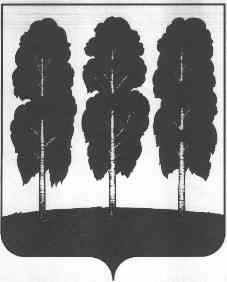 МУНИЦИПАЛЬНОЕ ОБРАЗОВАНИЕБЕРЕЗОВСКИЙ РАЙОНХанты-Мансийский автономный округ – ЮграАДМИНИСТРАЦИЯ БЕРЕЗОВСКОГО РАЙОНАКОМИТЕТ ПО ФИНАНСАМ ______________________________________________________________________628140, ул. Астраханцева, 54, пгт. Березово,							тел/факс 8(34674)-2-17-52Ханты-Мансийский автономный округ – Югра								2-24-44Тюменская область											2-17-382-17-30										             E-mail: komfin@berezovo.ru______________________________________________________________________от 05.04.2018 года	Приказ № 19О внесении изменений в приказ Комитета по финансам от 09 ноября 2017 года №48«Об утверждении порядка размещения на официальном сайте муниципального образования Березовского района открытых бюджетных данных Березовского района»Во исполнение приказа Департамента финансов Ханты - Мансийского автономного округа-Югры от 1 августа 2017 года № 112-о «Об утверждении порядка проведения оценки уровня открытости бюджетных данных и участия граждан в бюджетном процессе в городских округах и муниципальных районах Ханты-Мансийского автономного округа – Югры» Внести в приложение к приказу Комитета по финансам от 09 ноября 2017 года №48 «Об утверждении порядка размещения на официальном сайте  муниципального образования Березовского района открытых бюджетных данных Березовского района» (далее – Порядок) следующие изменения:Приложение к порядку размещения на официальном сайте муниципального образования Березовского района открытых бюджетных данных Березовского района изложить в редакции согласно приложению к настоящему приказу.Настоящий приказ вступает в силу со дня его подписания и распространяет свое действие на правоотношения, возникшие с 1 января 2018 года. Председатель Комитета по финансам 								С.В. Ушарова«Приложение к порядкуразмещения на официальном сайте муниципального образования Березовского района открытых бюджетных данных Березовского районаПеречень информацииразмещаемой на официальном сайте муниципального образования Березовского района открытых бюджетных данных Березовского района№ п/пПоказателиСроки размещения данныхОтветственные лица за направление, размещениеРАЗДЕЛ 1. Первоначально утвержденный бюджетРАЗДЕЛ 1. Первоначально утвержденный бюджетРАЗДЕЛ 1. Первоначально утвержденный бюджетРАЗДЕЛ 1. Первоначально утвержденный бюджет1.1Размещение решения о первоначально принятом бюджете на текущий финансовый год и плановый период в полном объеме, включая текстовую часть и все приложения к решению.Публикация решения осуществляется одним пакетом документов в структурированном виде, с указанием полных или кратких наименований всех составляющих, характеризующих последовательно (пронумеровано) содержание соответствующего документаВ течение десяти рабочих дней с даты подписания решения о бюджетеЗаведующий отделом бюджетного планирования и сводного анализа Филоненко С. В.1.2Размещение в составе решения о бюджете приложения о прогнозируемых объемах поступлений по видам доходов (сведения на текущий финансовый год, детализированные по видам доходов до уровня подгруппы или статьи классификации доходов бюджетов).По доходам, объем которых составляет менее 10% от общего объема доходов бюджета, допускается их агрегация в категорию «иные» в разрезе групп доходовВ течение 10 рабочих дней с даты подписания решения о бюджетеЗаведующий отделом планирования доходов и учета долговых обязательств Милосердова Х. В.1.3Размещение в составе решения о бюджете приложения о распределении бюджетных ассигнований по разделам и подразделам классификации расходов бюджетов на текущий финансовый год и плановый периодВ течение 10 рабочих дней с даты подписания решения о бюджетеЗаведующий отделом бюджетного планирования и сводного анализаФилоненко С. В.1.4Размещение в составе решения о бюджете приложения о распределении бюджетных ассигнований на текущий финансовый год и плановый период по целевым статьям (муниципальным программам и непрограммным направлениям деятельности, группам (группам и подгруппам) видов расходов классификации расходов бюджетов, с указанием кодов бюджетной классификацииВ течение 10 рабочих дней с даты подписания решения о бюджетеЗаведующий отделом бюджетного планирования и сводного анализа Филоненко С. В.;главный специалист отдела бюджетного планирования и сводного анализаПеткевич Н. Г.РАЗДЕЛ 2. Годовой отчет об исполнении бюджета за отчетный финансовый годРАЗДЕЛ 2. Годовой отчет об исполнении бюджета за отчетный финансовый годРАЗДЕЛ 2. Годовой отчет об исполнении бюджета за отчетный финансовый годРАЗДЕЛ 2. Годовой отчет об исполнении бюджета за отчетный финансовый год2.1Размещение проекта решения об исполнении бюджета в полном объеме, включая текстовую часть, приложений к нему и материалов в соответствии с бюджетным законодательством одним пакетом документов в структурированном виде, с указанием полных или кратких наименований всех составляющих, характеризующих последовательное (пронумерованное) содержание соответствующего документа В течение 3 рабочих дней со дня внесения проекта решения об исполнении бюджета в Думу Березовского районаЗаведующий отделом бюджетного планирования и сводного анализа Филоненко С. В.Специалист - эксперт отдела бюджетного планирования и сводного анализа Гельвер С. А.2.2Размещение в составе материалов к проекту решения об исполнении бюджета за отчетный финансовый год итогового документа (протокола), принятого по результатам публичных слушаний по годовому отчету об исполнении бюджета, составленного организатором публичных слушаний. Итоговый документ (протокол) должен содержать:а) дату и место проведения публичных слушаний;б) обобщенную информацию о ходе публичных слушаний, в том числе о мнениях их участников, поступивших предложениях и заявлениях, в) об одобренных большинством участников слушаний рекомендациях; г) должность, фамилию и инициалы лица, подписавшего документ.Публикация итогового документа (протокола) принятого по результатам публичных слушаний размещается в графическом форматеНе позднее 3 рабочих дней после проведения публичных слушаний по годовому отчету об исполнении бюджетаЗаместитель председателя Комитета по финансам Рязанова В. В.2.3Размещение в составе проекта решения об исполнении бюджета за отчетный финансовый год или в материалах к нему сведений о фактических поступлениях доходов по видам доходов в сравнении с первоначально утвержденными (установленными) решениями о бюджете значениями и с уточненными значениями с учетом внесенных изменений с пояснением различий между первоначально утвержденными (установленными) показателями доходов, уточненными и их фактическими значениями в случаях, если такие отклонения составили 5% и более от утвержденного (установленного) значения.(Размещение сведений о доходах бюджета (плановых, уточненных и фактических значений) детализируются по видам доходов до уровня подгруппы или статьи классификации доходов бюджетов).По доходам, объем которых составляет менее 10% от общего объема доходов бюджета, допускается их агрегация в категорию «иные» в разрезе групп доходов. В течение 3 рабочих дней со дня внесения проекта решения об исполнении бюджета в Думу Березовского районаЗаведующий отделом планирования доходов и учета долговых обязательств -Милосердова Х. В.2.4Размещение в составе проекта решения об исполнении бюджета за отчетный финансовый год или в материалах к нему сведений о фактически произведенных расходах по разделам и подразделам классификации расходов бюджета в сравнении с первоначально утвержденными решениями о бюджете значениями и с уточненными значениями с учетом внесенных изменений (плановые, уточненные и фактические значения) и пояснением различий.Пояснения различий между первоначально утвержденными показателями расходов, уточненными и их фактическими значениями предоставляются в случаях, если такие отклонения составили 5% и более от утвержденного значения.В течение 3 рабочих дней со дня внесения проекта решения об исполнении бюджета в Думу Березовского районаЗаведующий отделом бюджетного планирования и сводного анализа -Филоненко С. В.Специалист - эксперт отдела бюджетного планирования и сводного анализа Гельвер С. А..2.5Размещение в составе проекта решения об исполнении бюджета за отчетный финансовый год или в материалах к нему сведений о фактически произведенных расходах на реализацию муниципальных программ в сравнении с первоначально утвержденными решениями о бюджете значениями и с уточненными значениями с учетом внесенных изменений (плановые, уточненные и фактические значения) и пояснение различий.Пояснения различий между первоначально утвержденными показателями расходов, уточненными и их фактическими значениями представляются в случаях, если такие отклонения составили 5% и более от утвержденного значения.В течение 3 рабочих дней со дня внесения проекта решения об исполнении бюджета в Думу Березовского районаЗаведующий отделом бюджетного планирования и сводного анализа Филоненко С. В.Специалист - эксперт отделом бюджетного планирования и сводного анализа Гельвер С. А.Главный специалист отделом бюджетного планирования и сводного анализаПеткевич Н. Г.2.6Размещение в составе материалов к проекту решения об исполнении бюджета за отчетный финансовый год сведений об объеме муниципального долга и его соответствии первоначально утвержденным (установленным) решением о бюджете предельным значениям.Предоставляются сведения об объеме муниципального долга на начало и конец отчетного года, а также о соответствии объема муниципального долга на конец отчетного года утвержденным (установленным) решением о бюджете предельным значениям по видам заимствований. В течение 3 рабочих дней со дня внесения проекта решения об исполнении бюджета в Думу Березовского районаЗаведующий отделом планирования доходов и учета долговых обязательств Милосердова Х. В.2.7Размещение в составе материалов к проекту решения об исполнении бюджета за отчетный финансовый год заключения контрольно-счетного органа муниципального образования на годовой отчет об исполнении бюджета района за отчетный финансовый год подписанного уполномоченным должностным лицом или утвержденный коллегиальным органом.Допускается размещение заключения органа внешнего муниципального финансового контроля на годовой отчет об исполнении бюджета в графическом формате.Не позднее дня рассмотрения проекта решения об исполнении бюджета Думой Березовского районаЗаместитель председателя Комитета по финансам Рязанова В. В.2.8Размещение в составе материалов к проекту решения об исполнении бюджета за отчетный финансовый год сведений о внесенных изменениях в решение о бюджете за отчетный финансовый год.Информация представляется в разрезе всех принятых решений о внесении изменений в решение о бюджете, с указанием номера и даты решения.Изменения в части доходов должны быть представлены по видам доходов до уровня подгруппы или статьи классификации доходов бюджетов.Изменения в части расходов должны быть представлены по разделам и подразделам классификации расходов бюджетов. В течение 3 рабочих дней со дня внесения проекта решения об исполнении бюджета в Думу Березовского районаЗаведующий отделом планирования доходов и учета долговых обязательств -Милосердова Х. В. Заведующий отделом бюджетного планирования и сводного анализа -Филоненко С. В.Специалист - эксперт отдела бюджетного планирования и сводного анализа Гельвер С. А.2.9Размещение в составе материалов к проекту решения об исполнении бюджета за отчетный финансовый год сведений о выполнении муниципальными учреждениями муниципальных заданий на оказание муниципальных услуг (выполнение работ), а также об объемах субсидий на финансовое обеспечение выполнения муниципальных заданий.Размещение сводных данных представляется в разрезе муниципальных услуг (работ), сгруппированных по ведомствам или муниципальным программам в рамках которых решением о бюджете были предусмотрены субсидии на выполнение муниципального задания (виды расходов 611 и 621). В составе сведений о выполнении муниципальных заданий в обязательном порядке представляются:а) плановые и фактические значения показателей, характеризующих объемы муниципальных услуг (работ);б) плановые и фактические объемы субсидий на выполнение муниципальных заданий на оказание соответствующих муниципальных услуг (выполнение работ).В течение 3 рабочих дней со дня внесения проекта решения об исполнении бюджета в Думу Березовского районаЗаведующий отделом бюджетного планирования и сводного анализа -Филоненко С. В.Экономистотдела бюджетного планирования и сводного анализа Истомина А. С.2.10Размещение решения об исполнении бюджета за отчетный финансовый год в полном объеме, включая текстовую часть и всех приложений и материалов к нему в соответствии с бюджетным законодательством.Размещение решения осуществляется одним пакетом документов в структурированном виде, с указанием полных или кратких наименований всех составляющих, характеризующих содержание соответствующего документа.В течение 10 рабочих дней с даты подписания решения об исполнении бюджетаЗаведующий отделом планирования доходов и учета долговых обязательств -Милосердова Х. В. Заведующий отделом бюджетного планирования и сводного анализа -Филоненко С. В.Специалист - эксперт отдела бюджетного планирования и сводного анализа Гельвер С. АРАЗДЕЛ 3. Внесение изменений в решение о бюджетеРАЗДЕЛ 3. Внесение изменений в решение о бюджетеРАЗДЕЛ 3. Внесение изменений в решение о бюджете3.1Размещение всех проектов решений о внесении изменений в решение о бюджете на текущий финансовый год и плановый период и материалов к ним в текущем году.Размещение проекта решения, включая текстовую часть и всех приложений к решению, пояснительной записки к проекту решения, изменений в приложения к проекту решения, а также другие документы, в соответствии с муниципальными актами, осуществляется одним пакетом документов в структурированном виде, с указанием полных или кратких наименований всех составляющих, характеризующих последовательно (пронумеровано) содержание соответствующего документа.В течение 5 рабочих дней со дня внесения проекта решения в Думу Березовского района и не позднее дня рассмотрения проекта решения думой Березовского районаЗаведующий отделом планирования доходов и учета долговых обязательств Милосердова Х. В. Заведующий отделом бюджетного планирования и сводного анализа Филоненко С. В.3.2Размещение всех решений о внесении изменений в решение о бюджете на текущий финансовый год и плановый период, принятых муниципальным образованием в текущем году.Размещение решения осуществляется одним пакетом документов в структурированном виде, с указанием полных или кратких наименований всех составляющих, характеризующих последовательно (пронумеровано) содержание соответствующего документа.В течение 10 рабочих дней после подписания соответствующего решения о бюджетеЗаведующий отделом планирования доходов и учета долговых обязательств Милосердова Х. В. Заведующий отделом бюджетного планирования и сводного анализа Филоненко С. В.3.3Размещение актуализированной версии решения о бюджете на текущий финансовый год и плановый период с учетом каждого принятого решения о внесении изменений в решение о бюджете или актуализированной версии решения о бюджете нарастающим итогом, в полном объеме, включая текстовую часть и все приложения к решению. Размещение актуализированной версии решения осуществляется одним пакетом документов в структурированном виде, с указанием полных или кратких наименований всех составляющих, характеризующих последовательно (пронумеровано) содержание соответствующего документа.В течение месяца с даты подписания решения о внесении изменений в решение о бюджетеЗаведующий отделом планирования доходов и учета долговых обязательств Милосердова Х. В. Заведующий отделом бюджетного планирования и сводного анализа Филоненко С. В.Раздел 4. Промежуточная отчетность об исполнении бюджета и аналитические данныеРаздел 4. Промежуточная отчетность об исполнении бюджета и аналитические данныеРаздел 4. Промежуточная отчетность об исполнении бюджета и аналитические данныеРаздел 4. Промежуточная отчетность об исполнении бюджета и аналитические данные4Публикация промежуточной отчетности за все квартальные отчетные периоды (за первый квартал, полугодие, девять месяцев) об исполнении бюджета за текущий финансовый год, а также аналитических данных, разрабатываемых на основе квартальной отчетности. Не позднее 3 месяцев после завершения отчетного периодаЗаведующий отделом учета и отчетности Морозова М. А.4.1Размещение отчетов об исполнении бюджета района за первый квартал, полугодие, девять месяцев текущего финансового года.Размещение официальных документов, утвержденных администрацией Березовского района в соответствии с частью 5 статьи 264.2 Бюджетного кодекса РФ. Сведения должны содержать: а) наименование, номер и дату правового акта, утверждающего отчет; б) должность, фамилию и инициалы лица, подписавшего правовой акт, утверждающий отчет Не позднее 1 месяца после завершения отчетного периодаСпециалист - эксперт отдела бюджетного планирования и сводного анализа Гельвер С. А.4.2Публикация сведений об оценке эффективности налоговых льгот, предоставленных по решениям органов местного самоуправления за отчетный финансовый год.Сведения представляются в разрезе видов налоговых льгот, установленных решениями органов местного самоуправления. В этой же информации, в одном разделе с результатами оценки эффективности налоговых льгот публикуется утвержденная правовым актом методика такой оценки. Не позднее 1 ноября текущего годаЗаведующий отделом планирования доходов и учета долговых обязательств Милосердова Х. В.4.3 Размещение в составе материалов к проекту решения об исполнении бюджета за первый квартал, полугодие, девять месяцев текущего финансового года сведений по доходам в разрезе видов доходов в сравнении с запланированными значениями на соответствующий период (финансовый год).Сведения размещаются детализированные по видам доходов до уровня подгруппы или статьи классификации доходов бюджетов. По доходам, объем которых составляет менее 10% от общего объема доходов бюджета, допускается их агрегация в категорию «иные» в разрезе групп доходов. В течение 3 рабочих дней со дня внесения проекта решения об исполнении бюджета в Думу Березовского районаЗаведующий отделом планирования доходов и учета долговых обязательств Милосердова Х. В.4.4 Размещение в составе материалов к проекту решения об исполнении бюджета за 1 квартал, полугодие 9 месяцев текущего финансового года, сведений по расходам бюджета (плановые и фактические значения), детализированные по разделам и подразделам классификации расходов бюджетов в сравнении с запланированными значениями на соответствующий период (финансовый год). В течение 3 рабочих дней со дня внесения проекта решения об исполнении бюджета в Думу Березовского районаСпециалист - эксперт отдела бюджетного планирования и сводного анализа Гельвер С. А4.5 Размещение в составе материалов к проекту решения об исполнении бюджета за первый квартал, полугодие, девять месяцев текущего финансового года сведений по расходам в разрезе муниципальных программ в сравнении с запланированными значениями на соответствующий период (финансовый год) (плановые и фактические значения) В течение 3 рабочих дней со дня внесения проекта решения об исполнении бюджета в Думу Березовского районаСпециалист - эксперт отдела бюджетного планирования и сводного анализа Гельвер С. АГлавный специалист отдела бюджетного планирования и сводного анализаПеткевич Н. Г.4.6 Размещение в составе материалов к проекту решения об исполнении бюджета муниципального образования сведений об объеме муниципального долга на начало текущего финансового года и по состоянию на 1 апреля, на 1 июля, на 1 октября текущего финансового года.Публикуются сведения об объеме муниципального долга на начало и конец отчетного периода по видам заимствований. В случае отсутствия муниципального долга, информация об этом должна быть размещена. В течение 3 рабочих дней со дня внесения проекта решения об исполнении бюджета в Думу Березовского районаЗаведующий отделом планирования доходов и учета долговых обязательств Милосердова Х. В.Раздел 5. Проект решения о бюджете и материалы к немуРаздел 5. Проект решения о бюджете и материалы к немуРаздел 5. Проект решения о бюджете и материалы к нему5.1Размещение проекта решение о бюджете на очередной финансовый год и плановый период в полном объеме, включая текстовую часть и все приложения к решению и материалов в соответствии с бюджетным законодательством, а также материалов, в соответствии со статьей 184.2 Бюджетного кодекса РФ. Размещение проекта решения осуществляется одним пакетом документов в структурированном виде, с указанием полных или кратких наименований всех составляющих, характеризующих содержание соответствующего документа. В течение 3 рабочих дней со дня внесения проекта решения о бюджете в Думу Березовского районаЗаведующий отделом планирования доходов и учета долговых обязательств Милосердова Х. В.Заведующий отделом бюджетного планирования и сводного анализа Филоненко С. В.5.2Размещение в составе материалов к проекту решения о бюджете прогноза социально-экономического развития муниципального образования на среднесрочный период.Прогноз показателей социально-экономического развития должен содержать фактические данные за отчетный год, оценку за текущий год, прогноз на плановый период. В течение 3 рабочих дней со дня внесения проекта решения о бюджете в Думу Березовского районаЗаместитель председателя Комитета по финансам Рязанова В. В.5.3Размещение в составе материалов к проекту решения о бюджете сведений о доходах бюджета по видам доходов на очередной финансовый год и плановый период в сравнении с ожидаемым исполнением за текущий финансовый год (оценка текущего финансового года) и отчетом за отчетный финансовый год.Размещение сведений детализируется по видам доходов до уровня подгруппы или статьи классификации доходов бюджетов.По доходам, объем которых составляет менее 10% от общего объема доходов бюджета, допускается их агрегация в категорию «иные» в разрезе групп доходов. В течение 3 рабочих дней со дня внесения проекта решения о бюджете в Думу Березовского районаЗаведующий отделом планирования доходов и учета долговых обязательств Милосердова Х. В.5.4Размещение в составе материалов к проекту решения о бюджете сведений о расходах бюджета по разделам и подразделам классификации расходов на очередной финансовый год и плановый период в сравнении с ожидаемым исполнением за текущий финансовый год (оценка текущего финансового года) и данным за отчетный финансовый год.В течение 3 рабочих дней со дня внесения проекта решения о бюджете в Думу Березовского районаЗаведующий отделом бюджетного планирования и сводного анализа Филоненко С. В.5.5Размещение в составе материалов к проекту решения о бюджете сведений о расходах бюджета по муниципальным программам на очередной финансовый год и плановый период в сравнении с ожидаемым исполнением за текущий финансовый год (оценка текущего финансового года) и отчетными данными.Публикуются сведения в разрезе всех муниципальных программ муниципального образования, предусмотренных к финансированию проектом решение о бюджете на очередной финансовый год и плановый период.В течение 3 рабочих дней со дня внесения проекта решения о бюджете в Думу Березовского районаЗаведующий отделом бюджетного планирования и сводного анализа Филоненко С. В. Главный специалист отдела бюджетного планирования и сводного анализаПеткевич Н. Г.5.6Размещение в материалах к проекту решения о бюджете сведений об оценке налоговых льгот (налоговых расходов), предоставленных в соответствии с решениями, принятыми органами местного самоуправления на очередной финансовый год и плановый период.Информация предоставляется в разрезе всех видов налоговых льгот, установленных решениями органов местного самоуправления. Сведения должны содержать фактические данные за отчетный финансовый год, оценку за текущий финансовый год и оценку на очередной финансовый год и плановый период.В течение 3 рабочих дней со дня внесения проекта решения о бюджете в Думу Березовского районаЗаведующий отделом планирования доходов и учета долговых обязательств Милосердова Х. В.5.7Размещение в составе материалов к проекту решения о бюджете на очередной финансовый год и плановый период заключения контрольно-счетного органа муниципального образования.Публикуется официальный документ, подписанный уполномоченным должностным лицом или утвержденный коллегиальным органом. Не позднее дня рассмотрения проекта решения о бюджете Думой Березовского районаЗаместитель председателя Комитета по финансам Рязанова В. В.5.8Размещение в составе материалов к проекту решения о бюджете на очередной финансовый год и плановый период итогового документа (протокола), принятого по результатам публичных слушаний.Итоговый документ (протокол) должен содержать: а) дату и место проведения публичных слушаний; б) обобщенную информацию о ходе публичных слушаний, в том числе о мнениях их участников, поступивших предложениях и заявлениях; в) одобренных большинством участников слушаний рекомендациях;г) должность, фамилию и инициалы лица, подписавшего документ. Итоговый документ (протокол), принятый по результатам публичных слушаний публикуется в графическом форматеНе позднее 3 рабочих дней после проведения публичных слушаний по проекту решения о бюджетеЗаместитель председателя Комитета по финансам Рязанова В. В.РАЗДЕЛ 6. Бюджет для гражданРАЗДЕЛ 6. Бюджет для гражданРАЗДЕЛ 6. Бюджет для гражданПубликация сведений «бюджет для граждан» может быть размещена в двух формах:а) на специализированном (сайте, разделе) муниципального образованияб) в форме брошюры (презентации)Публикация сведений «бюджет для граждан» может быть размещена в двух формах:а) на специализированном (сайте, разделе) муниципального образованияб) в форме брошюры (презентации)Публикация сведений «бюджет для граждан» может быть размещена в двух формах:а) на специализированном (сайте, разделе) муниципального образованияб) в форме брошюры (презентации)Публикация сведений «бюджет для граждан» может быть размещена в двух формах:а) на специализированном (сайте, разделе) муниципального образованияб) в форме брошюры (презентации)6.1Размещение сведений «бюджет для граждан», разработанных на основе решения о бюджете на текущий финансовый год и плановый периодНе позднее 10 дней после опубликования решения о бюджете Заведующий отделом планирования доходов и учета долговых обязательств Милосердова Х. В.Заведующий отделом бюджетного планирования и сводного анализа Филоненко С. В.Ведущий экономист отдела бюджетного планирования и сводного анализа  Ситников С. В.6.2Размещение в «бюджете для граждан» показателей прогноза социально-экономического развития, на основе которых сформирован бюджет на текущий финансовый год и плановый период.В составе показателей прогноза социально-экономического развития предоставляются фактические значения за отчетный финансовый год, оценка за текущий финансовый год и прогноз на очередной финансовый год и плановый период.Не позднее 10 дней после опубликования решения о бюджете Ведущий экономист отдела бюджетного планирования и сводного анализа  Ситников С. В.6.3Размещение в «бюджете для граждан» сведений о доходах бюджета на текущий финансовый год и плановый период в разрезе видов доходов с детализацией до уровня подгруппы или статьи классификации доходов бюджетов. Сведения предоставляются в разрезе следующих видов доходов: а) налог на доходы физических лиц; б) налоги на совокупный доход (с детализацией по статьям); в) налоги на имущество (с детализацией по статьям); г) неналоговые доходы; д) дотации; е) субсидии;ж) субвенции.Не позднее 10 дней после опубликования решения о бюджете Заведующий отделом планирования доходов и учета долговых обязательств Милосердова Х. В.6.4Размещение в «бюджете для граждан» сведений о расходах бюджета на текущий финансовый год и плановый период на реализацию муниципальных программ, а также о целевых показателях (индикаторах) в разрезе муниципальных программ, планируемых к достижению в результате их реализации.Не позднее 10 дней после опубликования решения о бюджете Главный специалист отдела бюджетного планирования и сводного анализаПеткевич Н. Г.6.5Размещение в «бюджете для граждан» сведений о планируемых (предельных) объемах муниципального долга на текущий финансовый год и плановый период.Не позднее 10 дней после опубликования решения о бюджете Заведующий отделом планирования доходов и учета долговых обязательств Милосердова Х. В.6.6Размещение в «бюджете для граждан», сформированном на основе решения о бюджете на текущий финансовый год и плановый период контактной информации для граждан, которые хотят больше узнать о бюджете. Не позднее 10 дней после опубликования решения о бюджете Ведущий экономист отдела бюджетного планирования и сводного анализа  Ситников С. В.6.7 Размещение в «бюджете для граждан»  проекта решения об отчете об исполнении бюджета за отчетный финансовый годНе позднее даты внесения проекта решения об исполнении бюджета на рассмотрение в Думу Березовского районаЗаведующий отделом планирования доходов и учета долговых обязательств Милосердова Х. В.Заведующий отделом бюджетного планирования и сводного анализа Филоненко С. В.Специалист- эксперт отдела бюджетного планирования и сводного анализа  Гельвер С. А.6.8Размещение в «бюджете для граждан» отчета об исполнении бюджета за отчетный финансовый годНе позднее 10 дней после опубликования отчета о бюджете Заведующий отделом планирования доходов и учета долговых обязательств Милосердова Х. В.Заведующий отделом бюджетного планирования и сводного анализа Филоненко С. В.Специалист- эксперт отдела бюджетного планирования и сводного анализа  Гельвер С. А.6.9Размещение в «бюджете для граждан» сведений об исполнении бюджета за отчетный финансовый год по доходам в разрезе видов доходов с объяснениями причин отклонения (в случае их наличия)Предоставляются сведения в разрезе видов доходов с детализацией до уровня подгруппы или статьи классификации доходов бюджетов в  понятном для граждан формате. Сведения представляются в разрезе следующих видов доходов:а) налог на доходы физических лиц; б) налоги на совокупный доход (с детализацией по статьям); в) налоги на имущество (с детализацией по статьям); г) неналоговые доходы; д) дотации; е) субсидии; ж) субвенции.Не позднее 10 дней после опубликования отчета о бюджете Заведующий отделом планирования доходов и учета долговых обязательств Милосердова Х. В.6.10Размещение в «бюджете для граждан» информации о реализуемых в отчетном финансовом году муниципальных программах и достигнутых значения целевых показателей (индикаторов) в разрезе муниципальных программ в увязке с объемами бюджетных расходов, направленных на их достижениеНе позднее 10 дней после опубликования отчета о бюджете Главный специалист отдела бюджетного планирования и сводного анализа Петкевич Н. Г.6.11Размещение в «бюджете для граждан» сведений об объеме муниципального долга по состоянию на начало и на конец отчетного финансового года.Не позднее 10 дней после опубликования отчета о бюджете Заведующий отделом планирования доходов и учета долговых обязательств Милосердова Х. В.6.12Размещение в «бюджете для граждан» проекта решения об исполнении бюджета за отчетный финансовый год, контактной информации для граждан, которые хотят больше узнать о бюджетеНе позднее даты внесения проекта решения об исполнении бюджете на рассмотрение Думой Березовского районаВедущий экономист отдела бюджетного планирования и сводного анализа  Ситников С. В.6.13Размещение в «бюджете для граждан» проекта решения о бюджете на очередной финансовый год и плановый период.Не позднее даты внесения проекта решения о бюджете на рассмотрение в Думу Березовского районаЗаведующий отделомдоходов и учета долговых обязательств Милосердова Х. В.Заведующий отделом бюджетного планирования и сводного анализа Филоненко С. В.6.14 Размещение решения о бюджетеВ течение десяти рабочих дней с даты подписания решения о бюджетеЗаведующий отделомдоходов и учета долговых обязательств Милосердова Х. В.Заведующий отделом бюджетного планирования и сводного анализа Филоненко С. В.6.15Размещение в «бюджете для граждан» сведений о показателях прогноза социально-экономического развития, на основе которых сформирован бюджет на очередной финансовый год и плановый период.В составе показателей прогноза социально-экономического развития представляются фактические значения за отчетный финансовый год, оценка за текущий финансовый год и прогноз на очередной финансовый год и плановый периодВ течение 10 рабочих дней с даты подписания решения о бюджетеЗаместитель председателя Комитета по финансам Рязанова В.В.6.16Размещение в «бюджете для граждан» сведений о планируемых на очередной финансовый год и плановый период поступлениях в бюджет по видам доходов.Предоставляются сведения в разрезе видов доходов с детализацией до уровня подгруппы или статьи классификации доходов бюджетов в формате наглядности и понятности для граждан. Представляются сведения в разрезе следующих видов доходов: а) налог на доходы физических лиц; б) налоги на совокупный доход (с детализацией по статьям); в) налоги на имущество (с детализацией по статьям); г) неналоговые доходы; д) дотации; е) субсидии; ж) субвенции.В течение 10 рабочих дней с даты подписания решения о бюджетеЗаведующий отделомдоходов и учета долговых обязательств Милосердова Х. В.6.17Размещение в «бюджете для граждан» сведений о планируемых на очередной финансовый год и плановый период расходов на реализацию муниципальных программ, а также целевых показателях (индикаторах) в разрезе муниципальных программ, планируемых к достижению в результате их реализацииВ течение 10 рабочих дней с даты подписания решения о бюджетеГлавный специалист отдела бюджетного планирования и сводного анализа Петкевич Н. Г.6.18Размещение в «бюджете для граждан» сведений о планируемых (предельных) объемах муниципального долга на очередной финансовый год и плановый периодВ течение 10 рабочих дней с даты подписания решения о бюджетеЗаведующий отделомдоходов и учета долговых обязательств Милосердова Х. В.6.19Решение об исполнении бюджетаВ течение десяти рабочих дней с даты подписания решения об исполнении бюджетаЗаведующий отделомдоходов и учета долговых обязательств Милосердова Х. В.Заведующий отделом бюджетного планирования и сводного анализа Филоненко С. В.6.20Размещение в «бюджете для граждан» контактной информации для граждан, которые хотят больше узнать о бюджетеВ течение 10 рабочих дней с даты подписания решения о бюджетеВедущий экономист отдела бюджетного планирования и сводного анализа  Ситников С. В.РАЗДЕЛ 7. Финансовый контрольРАЗДЕЛ 7. Финансовый контрольРАЗДЕЛ 7. Финансовый контрольРАЗДЕЛ 7. Финансовый контроль7.1Размещение плана работы контрольно - счетной палаты Березовского района на текущий финансовый год.Размещается официальный документ, подписанный уполномоченным лицом, в котором соблюдаются следующие условия:а) в плане указывается наименования контрольных мероприятий с указанием проверяемого объекта или целевого назначения проверяемых средств; б) указывается время проведения каждого контрольного мероприятия (месяц или квартал)До 01 апреля текущего годаЗаведующий отделом финансового контроляСлинкина Л. В.7.2Размещение плана контрольных мероприятий органа внутреннего муниципального финансового контроля в сфере бюджетных правоотношений на текущий финансовый год.Размещается официальный документ, подписанный уполномоченным лицом, а также соблюдаются следующие условия: а) в плане указывается наименования контрольных мероприятий с указанием проверяемого объекта или целевого назначения проверяемых средств; б) указывается время проведения каждого контрольного мероприятия (месяц или квартал)До 01 апреля текущего годаЗаведующий отделом финансового контроляСлинкина Л. В.РАЗДЕЛ 8. Публичные сведения о деятельности муниципальных учрежденийРАЗДЕЛ 8. Публичные сведения о деятельности муниципальных учрежденийРАЗДЕЛ 8. Публичные сведения о деятельности муниципальных учрежденийРАЗДЕЛ 8. Публичные сведения о деятельности муниципальных учрежденийИнформация размещается на официальном сайте РФ для размещения информации о государственных (муниципальных) учреждениях (bus.gov.ru) в т. ч. статистические отчеты в соответствии с приказом Минфина России от 21 июля 2011 г. № 86н «Об утверждении порядка предоставления информации государственным (муниципальным) учреждением, ее размещения на официальном сайте в сети Интернет и ведения указанного сайта».Информация размещается на официальном сайте РФ для размещения информации о государственных (муниципальных) учреждениях (bus.gov.ru) в т. ч. статистические отчеты в соответствии с приказом Минфина России от 21 июля 2011 г. № 86н «Об утверждении порядка предоставления информации государственным (муниципальным) учреждением, ее размещения на официальном сайте в сети Интернет и ведения указанного сайта».Информация размещается на официальном сайте РФ для размещения информации о государственных (муниципальных) учреждениях (bus.gov.ru) в т. ч. статистические отчеты в соответствии с приказом Минфина России от 21 июля 2011 г. № 86н «Об утверждении порядка предоставления информации государственным (муниципальным) учреждением, ее размещения на официальном сайте в сети Интернет и ведения указанного сайта».Информация размещается на официальном сайте РФ для размещения информации о государственных (муниципальных) учреждениях (bus.gov.ru) в т. ч. статистические отчеты в соответствии с приказом Минфина России от 21 июля 2011 г. № 86н «Об утверждении порядка предоставления информации государственным (муниципальным) учреждением, ее размещения на официальном сайте в сети Интернет и ведения указанного сайта».8.1Размещение муниципальными бюджетными и автономными учреждениями на официальном сайте Российской Федерации (bus.gov.ru) муниципальных заданий на текущий финансовый годДо 1 апреля текущего годаЭкономист отдела бюджетного планирования и сводного анализа Истомина А. С.8.2Размещение муниципальными бюджетными и автономными учреждениями на официальном сайте Российской Федерации (bus.gov.ru) планов финансово-хозяйственной деятельности на текущий финансовый годДо 1 апреля текущего годаЭкономист отдела бюджетного планирования и сводного анализа Истомина А. С.8.3Размещение казенными учреждениями на официальном сайте Российской Федерации (bus.gov.ru) бюджетных смет на текущий финансовый год До 1 апреля текущего годаЭкономист отдела бюджетного планирования и сводного анализа Истомина А. С.8.4Размещение муниципальными казенными, бюджетными и автономными  учреждениями на официальном сайте Российской Федерации (bus.gov.ru) отчетов о результатах деятельности и об использовании закрепленного за ними муниципального имущества за отчетный финансовый год До 1 мая текущего годаЭкономист отдела бюджетного планирования и сводного анализа Истомина А. С.8.5Размещение муниципальными казенными, бюджетными и автономными  учреждениями на официальном сайте Российской Федерации (bus.gov.ru) балансов учреждений (форма 0503130 для казенных учреждений; форма 0503730 для бюджетных и автономных учреждений) за отчетный финансовый год До 1 мая текущего годаЭкономист отдела бюджетного планирования и сводного анализа Истомина А. С..РАЗДЕЛ 9. Общественное участиеРАЗДЕЛ 9. Общественное участиеРАЗДЕЛ 9. Общественное участиеРАЗДЕЛ 9. Общественное участиеНа сайте должны быть размещены актуальные бюджетные данные за последние 6 месяцевНа сайте должны быть размещены актуальные бюджетные данные за последние 6 месяцевНа сайте должны быть размещены актуальные бюджетные данные за последние 6 месяцевНа сайте должны быть размещены актуальные бюджетные данные за последние 6 месяцев9.1Размещение на сайте информации об Общественном Совете:1) порядок формирования Общественного совета, 2) сведения о составе Общественного совета с указанием фамилии, имени и отчества, места работы и должности либо социального статуса каждого его члена;3) регламент (порядок) работы Общественного совета;4) план работы Общественного совета на текущий финансовый год; 5) итоговые документы (протоколы), принятые по результатам заседаний Общественного совета подписанные председателем Общественного совета или иным уполномоченным лицом. В составе итогового документа (протокола) в обязательном порядке указываются: а) дата и место проведения заседания; б) состав участников; в) обсуждаемые вопросы; г) принятые решения; д) фамилия и инициалы лица, подписавшего документ. При наличии приложений к итоговому документу (протоколу) они также размещаются на сайте. Указанные сведения размещаются пакетом документов.(Заседания Общественного совета должны проводятся не реже, чем один раз в квартал)План работы Общественного совета размещается до 01 апреля текущего года, для нового состава Общественного совета – в течение месяца после утверждения нового состава Общественного совета, но не позднее 1 октября текущего года;Протоколы заседаний Общественного совета размещаются в течение 10 рабочих дней после завершения мероприятияЗаместитель председателя Комитета по финансам Рязанова В. В.9.2Размещение информационного сообщения для граждан о проведении публичных слушаний по годовому отчету об исполнении бюджета за отчетный финансовый год.В составе информационных сообщений о проведении публичных слушаний в обязательном порядке указывается дата, и место их проведения, а также ссылка на материалы по проекту решения, размещенные на сайте. Не ранее, чем за месяц, и не позднее, чем за 5 рабочих дней до проведения мероприятияЗаместитель председателя Комитета по финансам Рязанова В. В.9.3Размещение информационного сообщения для граждан о проведении публичных слушаний по проекту решения о бюджете на очередной финансовый год и плановый период.В составе информационных сообщений о проведении публичных слушаний в обязательном порядке указываются дата и место их проведения, а также ссылка на материалы по проекту решения, размещенные на сайте. Не ранее, чем за месяц, и не позднее, чем за 5 рабочих дней до проведения мероприятияЗаместитель председателя Комитета по финансам Рязанова В. В.